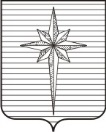 Дума ЗАТО ЗвёздныйРЕШЕНИЕ00.00.2021											  № 000О внесении изменений в Устав городского округа ЗАТО Звёздный Пермского краяВ целях приведения Устава городского округа закрытое административно - территориальное образование Звёздный Пермского края в соответствие с Федеральным законом от 06.10.2003 № 131-ФЗ «Об общих принципах организации местного самоуправления в Российской Федерации», Законом Российской Федерации от 14.07.1992 № 3297-1 «О закрытом административно-территориальном образовании», Законом Пермского края от 26.11.2014 № 401-ПК «О порядке формирования представительных органов муниципальных образований Пермского края и порядке избрания глав муниципальных образований Пермского края», руководствуясь статьёй 25 Устава городского округа ЗАТО Звёздный,Дума ЗАТО Звёздный РЕШИЛА:1. Внести следующие изменения в Устав городского округа закрытое административно - территориальное образование Звёздный Пермского края:1) дополнить главу 1 статьёй 1_1 следующего содержания:«Статья 1_1. Истоки городского самоуправления1.	В 1931 году приказом Клима Ворошилова, наркома по военным и морским делам, Председателя РВС СССР,  в 5 км от разъезда № 52 Пермской железной дороги создан постоянно действующий летний Бершетский военный лагерь для подготовки военных специалистов по трём направлениям: пехотинцев, артиллеристов и кавалеристов.2.	В 1960 году на базе Бершетского военного лагеря была сформирована ракетная бригада, которая 27 июня 1961 года была переформирована в Тарнопольско-Берлинскую орденов Богдана Хмельницкого II степени и Красной Звезды 52-ю ракетную дивизию.3.	С принятием Закона Российской Федерации от 14.07.1992 № 3297-1 «О закрытом административно-территориальном образовании» и постановления Верховного Совета Российской Федерации от 14.07.1992 № 3298-1 «О порядке введения в действие Закона РФ «О закрытом административно-территориальном образовании» образовано закрытое административно-территориальное образование Пермь-76.4.	Решением малого Совета Пермского областного Совета народных депутатов от 15.07.1993 № 749 «О закрытом административно-территориальном образовании «Звёздный» (Пермь-76)» в состав административно-территориального деления Пермской области введена новая административно-территориальная единица – закрытое административно-территориальное образование с центром в пгт.Звёздный (Пермь-76).».2) пункт 26 части 1 статьи 8 изложить в следующей редакции:«26) утверждение генерального плана ЗАТО Звёздный, правил землепользования и застройки, утверждение подготовленной на основе генерального плана ЗАТО Звёздный документации по планировке территории, выдача градостроительного плана земельного участка, расположенного в границах ЗАТО Звёздный, выдача разрешений на строительство (за исключением случаев, предусмотренных Градостроительным кодексом Российской Федерации, иными федеральными законами), разрешений на ввод объектов в эксплуатацию при осуществлении строительства, реконструкции объектов капитального строительства, расположенных на территории ЗАТО Звёздный, утверждение местных нормативов градостроительного проектирования ЗАТО Звёздный, ведение информационной системы обеспечения градостроительной деятельности, осуществляемой на территории ЗАТО Звёздный, резервирование земель и изъятие земельных участков в границах ЗАТО Звёздный для муниципальных нужд, осуществление муниципального земельного контроля в границах ЗАТО Звёздный, осуществление в случаях, предусмотренных Градостроительным кодексом Российской Федерации, осмотров зданий, сооружений и выдача рекомендаций об устранении выявленных в ходе таких осмотров нарушений, направление уведомления о соответствии указанных в уведомлении о планируемом строительстве параметров объекта индивидуального жилищного строительства или садового дома установленным параметрам и допустимости размещения объекта индивидуального жилищного строительства или садового дома на земельном участке, уведомления о несоответствии указанных в уведомлении о планируемом строительстве параметров объекта индивидуального жилищного строительства или садового дома установленным параметрам и (или) недопустимости размещения объекта индивидуального жилищного строительства или садового дома на земельном участке, уведомления о соответствии или несоответствии построенных или реконструированных объекта индивидуального жилищного строительства или садового дома требованиям законодательства о градостроительной деятельности при строительстве или реконструкции объектов индивидуального жилищного строительства или садовых домов на земельных участках, расположенных на территории ЗАТО Звёздный, принятие в соответствии с гражданским законодательством Российской Федерации решения о сносе самовольной постройки, решения о сносе самовольной постройки или ее приведении в соответствие с установленными требованиями, решения об изъятии земельного участка, не используемого по целевому назначению или используемого с нарушением законодательства Российской Федерации, осуществление сноса самовольной постройки или ее приведения в соответствие с установленными требованиями в случаях, предусмотренных Градостроительным кодексом Российской Федерации;»;3) часть 1 статьи 8_1:а) дополнить пунктом 19 следующего содержания:«19) оказание содействия в осуществлении нотариусом приема населения в соответствии с графиком приема населения, утвержденным нотариальной палатой Пермского края;»;б) дополнить пунктом 20 следующего содержания:«20) предоставление сотруднику, замещающему должность участкового уполномоченного полиции, и членам его семьи жилого помещения на период замещения сотрудником указанной должности;»;в) дополнить пунктом 21 следующего содержания:«21) осуществление мероприятий по оказанию помощи лицам, находящимся в состоянии алкогольного, наркотического или иного токсического опьянения.»;4) в части 1 статьи 9:а) пункт 5 признать утратившим силу;б) пункт 12 изложить в следующей редакции:«12) иными полномочиями в соответствии с Федеральным законом от 06.10.2003 № 131-ФЗ «Об общих принципах организации местного самоуправления», настоящим Уставом.»;5) статью 10 изложить в следующей редакции:«Статья 10. Участие граждан в выполнении социально значимых для ЗАТО Звёздный работ1. Дума ЗАТО Звёздный вправе принимать решение о привлечении граждан к выполнению на добровольной основе социально значимых для ЗАТО Звездный работ (в том числе дежурств) в целях решения вопросов местного значения, предусмотренных пунктами 7.1 - 11, 20 и 25 части 1 статьи 16 Федерального закона от 06.10.2003 № 131-ФЗ «Об общих принципах организации местного самоуправления в Российской Федерации».Решение о привлечении граждан к выполнению на добровольной основе социально значимых для ЗАТО Звездный работ принимается в соответствии с порядком, утвержденным решением Думы ЗАТО Звездный.2. К социально значимым работам могут быть отнесены только работы, не требующие специальной профессиональной подготовки.К выполнению социально значимых работ могут привлекаться совершеннолетние трудоспособные жители ЗАТО Звездный в свободное от основной работы или учебы время на безвозмездной основе не более чем один раз в три месяца. При этом продолжительность социально значимых работ не может составлять более четырех часов подряд.».6) статью 12 изложить в следующей редакции:«Статья 12. Права и гарантии населения на осуществление местного самоуправления и участие в осуществлении местного самоуправления1. Население ЗАТО Звёздный на основании и в соответствии с Конституцией Российской Федерации, федеральными законами, а в случаях, установленных федеральными законами, законами Пермского края, с учётом особенностей, определенных Федеральным законом от 06.10.2003 № 131-ФЗ «Об общих принципах организации местного самоуправления» и настоящим Уставом, осуществляют местное самоуправление в форме:1) местного референдума;2) муниципальных выборов;3) голосования по отзыву депутата Думы ЗАТО Звёздный, главы ЗАТО Звёздный;4) правотворческой инициативы;5) инициативных проектов;6) территориального общественного самоуправления;7) публичных слушаний;8) собраний граждан; 9) конференций граждан (собраний делегатов);10) опроса граждан;11) индивидуальных и коллективных обращений в органы местного самоуправления ЗАТО Звёздный.2. Наряду с предусмотренными Федеральным законом от 06.10.2003 № 131-ФЗ «Об общих принципах организации местного самоуправления», настоящим Уставом формами непосредственного осуществления населением местного самоуправления и участия населения в осуществлении местного самоуправления, граждане вправе участвовать в осуществлении местного самоуправления в иных формах, не противоречащих Конституции Российской Федерации, Федеральным законом от 06.10.2003 № 131-ФЗ «Об общих принципах организации местного самоуправления», иным федеральным законам и законам Пермского края.3. Непосредственное осуществление населением местного самоуправления и участие населения в осуществлении местного самоуправления основываются на принципах законности, добровольности.Органы местного самоуправления и должностные лица местного самоуправления ЗАТО Звёздный обязаны содействовать населению в непосредственном осуществлении населением местного самоуправления и участии населения в осуществлении местного самоуправления.»;7) статью 16 признать утратившей силу;8) дополнить статьей 17_1 следующего содержания:«Статья 17_1. Инициативные проекты1. В целях реализации мероприятий, имеющих приоритетное значение для жителей ЗАТО Звёздный или его части, по решению вопросов местного значения или иных вопросов, право решения которых предоставлено органам местного самоуправления, в администрацию ЗАТО Звёздный может быть внесен инициативный проект. Порядок определения части территории ЗАТО Звёздный, на которой могут реализовываться инициативные проекты, устанавливается нормативным правовым актом Думы ЗАТО Звёздный.2. С инициативой о внесении инициативного проекта вправе выступить инициативная группа численностью не менее десяти граждан, достигших шестнадцатилетнего возраста и проживающих на территории ЗАТО Звёздный, органы территориального общественного самоуправления (далее – инициаторы проекта). Минимальная численность инициативной группы может быть уменьшена нормативным правовым актом Думы ЗАТО Звёздный. Право выступить инициатором проекта в соответствии с нормативным правовым актом Думы ЗАТО Звёздный может быть предоставлено также иным лицам, осуществляющим деятельность на территории ЗАТО Звёздный.3. Инициативный проект должен содержать следующие сведения:1) описание проблемы, решение которой имеет приоритетное значение для жителей муниципального образования или его части;2) обоснование предложений по решению указанной проблемы;3) описание ожидаемого результата (ожидаемых результатов) реализации инициативного проекта;4) предварительный расчет необходимых расходов на реализацию инициативного проекта;5) планируемые сроки реализации инициативного проекта;6) сведения о планируемом (возможном) финансовом, имущественном и (или) трудовом участии заинтересованных лиц в реализации данного проекта;7) указание на объем средств местного бюджета в случае, если предполагается использование этих средств на реализацию инициативного проекта, за исключением планируемого объема инициативных платежей;8) указание на территорию ЗАТО Звёздный или его часть, в границах которой будет реализовываться инициативный проект, в соответствии с порядком, установленным нормативным правовым актом Думы ЗАТО Звёздный;9) иные сведения, предусмотренные нормативным правовым актом представительного органа муниципального образования.4. Инициативный проект до его внесения в администрацию ЗАТО Звёздный подлежит рассмотрению на собрании или конференции граждан, в том числе на собрании или конференции граждан по вопросам осуществления территориального общественного самоуправления, в целях обсуждения инициативного проекта, определения его соответствия интересам жителей муниципального образования или его части, целесообразности реализации инициативного проекта, а также принятия собранием или конференцией граждан решения о поддержке инициативного проекта. При этом возможно рассмотрение нескольких инициативных проектов на одном собрании или на одной конференции граждан.Нормативным правовым актом Думы ЗАТО Звёздный может быть предусмотрена возможность выявления мнения граждан по вопросу о поддержке инициативного проекта также путем опроса граждан, сбора их подписей.Инициаторы проекта при внесении инициативного проекта в администрацию ЗАТО Звёздный прикладывают к нему соответственно протокол собрания или конференции граждан, результаты опроса граждан и (или) подписные листы, подтверждающие поддержку инициативного проекта жителями ЗАТО Звёздный или его части.5. Информация о внесении инициативного проекта в администрацию ЗАТО Звёздный подлежит опубликованию (обнародованию) и размещению на официальном сайте муниципального образования в информационно-телекоммуникационной сети «Интернет» в течение трех рабочих дней со дня внесения инициативного проекта в администрацию ЗАТО Звёздный и должна содержать сведения, указанные в части 3 настоящей статьи, а также об инициаторах проекта. Одновременно граждане информируются о возможности представления в администрацию ЗАТО Звёздный своих замечаний и предложений по инициативному проекту с указанием срока их представления, который не может составлять менее пяти рабочих дней. Свои замечания и предложения вправе направлять жители ЗАТО Звёздный, достигшие шестнадцатилетнего возраста.6. Инициативный проект подлежит обязательному рассмотрению администрацией ЗАТО Звёздный в течение 30 дней со дня его внесения. Администрация ЗАТО Звёздный по результатам рассмотрения инициативного проекта принимает одно из следующих решений:1) поддержать инициативный проект и продолжить работу над ним в пределах бюджетных ассигнований, предусмотренных решением о местном бюджете, на соответствующие цели и (или) в соответствии с порядком составления и рассмотрения проекта местного бюджета (внесения изменений в решение о местном бюджете);2) отказать в поддержке инициативного проекта и вернуть его инициаторам проекта с указанием причин отказа в поддержке инициативного проекта.7. Администрация ЗАТО Звёздный принимает решение об отказе в поддержке инициативного проекта в одном из следующих случаев:1) несоблюдение установленного порядка внесения инициативного проекта и его рассмотрения;2) несоответствие инициативного проекта требованиям федеральных законов и иных нормативных правовых актов Российской Федерации, законов и иных нормативных правовых актов Пермского края, настоящему Уставу;3) невозможность реализации инициативного проекта ввиду отсутствия у органов местного самоуправления необходимых полномочий и прав;4) отсутствие средств местного бюджета в объеме средств, необходимом для реализации инициативного проекта, источником формирования которых не являются инициативные платежи;5) наличие возможности решения описанной в инициативном проекте проблемы более эффективным способом;6) признание инициативного проекта не прошедшим конкурсный отбор.8. Администрация ЗАТО Звёздный вправе, а в случае, предусмотренном пунктом 5 части 7 настоящей статьи, обязана предложить инициаторам проекта совместно доработать инициативный проект, а также рекомендовать представить его на рассмотрение органа местного самоуправления иного муниципального образования или государственного органа в соответствии с их компетенцией.9. Порядок выдвижения, внесения, обсуждения, рассмотрения инициативных проектов, а также проведения их конкурсного отбора устанавливается Думой ЗАТО Звёздный.10. В отношении инициативных проектов, выдвигаемых для получения финансовой поддержки за счет межбюджетных трансфертов из бюджета Пермского края, требования к составу сведений, которые должны содержать инициативные проекты, порядок рассмотрения инициативных проектов, в том числе основания для отказа в их поддержке, порядок и критерии конкурсного отбора таких инициативных проектов устанавливаются в соответствии с законом и (или) иным нормативным правовым актом Пермского края. В этом случае требования частей 3, 6, 7, 8, 9, 11 и 12 настоящей статьи не применяются.11. В случае, если в администрацию ЗАТО Звёздный внесено несколько инициативных проектов, в том числе с описанием аналогичных по содержанию приоритетных проблем, администрация ЗАТО Звёздный организует проведение конкурсного отбора и информирует об этом инициаторов проекта.12. Проведение конкурсного отбора инициативных проектов возлагается на коллегиальный орган (комиссию), порядок формирования и деятельности которого определяется нормативным правовым актом Думы ЗАТО Звёздный. Состав коллегиального органа (комиссии) формируется администрацией ЗАТО Звёздный. При этом половина от общего числа членов коллегиального органа (комиссии) должна быть назначена на основе предложений Думы ЗАТО Звёздный. Инициаторам проекта и их представителям при проведении конкурсного отбора должна обеспечиваться возможность участия в рассмотрении коллегиальным органом (комиссией) инициативных проектов и изложения своих позиций по ним.13. Инициаторы проекта, другие граждане, проживающие на территории ЗАТО Звёздный, уполномоченные собранием или конференцией граждан, а также иные лица, определяемые законодательством Российской Федерации, вправе осуществлять общественный контроль за реализацией инициативного проекта в формах, не противоречащих законодательству Российской Федерации.14. Информация о рассмотрении инициативного проекта администрацией ЗАТО Звёздный, о ходе реализации инициативного проекта, в том числе об использовании денежных средств, об имущественном и (или) трудовом участии заинтересованных в его реализации лиц, подлежит опубликованию (обнародованию) и размещению на официальном сайте муниципального образования в информационно-телекоммуникационной сети «Интернет». Отчет администрации ЗАТО Звёздный об итогах реализации инициативного проекта подлежит опубликованию (обнародованию) и размещению на официальном сайте муниципального образования в информационно-телекоммуникационной сети «Интернет» в течение 30 календарных дней со дня завершения реализации инициативного проекта.»;9) статью 18 дополнить частью 7 следующего содержания:«7. Органы территориального общественного самоуправления могут выдвигать инициативный проект в качестве инициаторов проекта.»;10) статью 20 изложить в следующей редакции:«Статья 20. Собрание граждан1. Для обсуждения вопросов местного значения, информирования населения о деятельности органов местного самоуправления и должностных лиц местного самоуправления ЗАТО Звёздный, обсуждения вопросов внесения инициативных проектов и их рассмотрения, осуществления территориального общественного самоуправления на части территории ЗАТО Звёздный могут проводиться собрания граждан.2. Собрание граждан проводится по инициативе населения, Думы ЗАТО Звёздный, главы ЗАТО Звёздный, а также в случаях, предусмотренных уставом территориального общественного самоуправления.Собрание граждан, проводимое по инициативе Думы ЗАТО Звёздный или главы ЗАТО Звёздный, назначается соответственно Думой ЗАТО Звёздный или главой ЗАТО Звёздный.Решение о назначении собрания граждан, проводимое по инициативе населения, принимается Думой ЗАТО Звёздный большинством голосов от установленной численности депутатов Думы ЗАТО Звёздный.Порядок назначения и проведения собрания граждан в целях осуществления территориального общественного самоуправления определяется уставом территориального общественного самоуправления.В собрании граждан по вопросам внесения инициативных проектов и их рассмотрения вправе принимать участие жители ЗАТО Звёздный, достигшие шестнадцатилетнего возраста. Порядок назначения и проведения собрания граждан в целях рассмотрения и обсуждения вопросов внесения инициативных проектов определяется нормативным правовым актом Думы ЗАТО Звёздный.3. Собрание граждан может принимать обращения к органам местного самоуправления и должностным лицам местного самоуправления ЗАТО Звёздный, а также избирать лиц, уполномоченных представлять собрание граждан во взаимоотношениях с органами местного самоуправления и должностными лицами местного самоуправления ЗАТО Звёздный.Собрание граждан, проводимое по вопросам, связанным с осуществлением территориального общественного самоуправления, принимает решения по вопросам, отнесенным к его компетенции уставом территориального общественного самоуправления.4. Обращения, принятые собранием граждан, подлежат обязательному рассмотрению органами местного самоуправления и должностными лицами местного самоуправления, к компетенции которых отнесено решение содержащихся в обращениях вопросов, с направлением письменного ответа.5. Порядок назначения и проведения собрания граждан, а также полномочия собрания граждан определяются Федеральным законом от 06.10.2003 № 131-ФЗ «Об общих принципах организации местного самоуправления», нормативными правовыми актами Думы ЗАТО Звёздный, уставом территориального общественного самоуправления.6. Итоги собрания граждан подлежат официальному опубликованию (обнародованию).»;11) статью 21 изложить в следующей редакции:«Статья 21. Конференция граждан (собрание делегатов)1. В случаях, предусмотренных нормативным правовым актом Думы ЗАТО Звёздный, уставом территориального общественного самоуправления, полномочия собрания граждан могут осуществляться конференцией граждан (собранием делегатов).2. Порядок назначения и проведения конференции граждан (собрания делегатов), избрания делегатов определяется нормативным правовым актом Думы ЗАТО Звёздный, уставом территориального общественного самоуправления.3. Итоги конференции граждан (собрания делегатов) подлежат официальному опубликованию (обнародованию).12) статью 22 изложить в следующей редакции:«Статья 22. Опрос граждан1. Опрос граждан проводится на всей территории ЗАТО Звёздный или на части территории ЗАТО Звёздный для выявления мнения населения и его учета при принятии решений органами местного самоуправления и должностными лицами местного самоуправления ЗАТО Звёздный, а также органами государственной власти.Результаты опроса носят рекомендательный характер.2. В опросе граждан имеют право участвовать жители ЗАТО Звёздный, обладающие избирательным правом. В опросе граждан по вопросу выявления мнения граждан о поддержке инициативного проекта вправе участвовать жители ЗАТО Звёздный или части ЗАТО Звёздный, в которых предлагается реализовать инициативный проект, достигшие шестнадцатилетнего возраста.3. Опрос граждан проводится по инициативе:1) Думы ЗАТО Звёздный или главы ЗАТО Звёздный – по вопросам местного значения;2) органов государственной власти Пермского края – для учета мнения граждан при принятии решений об изменении целевого назначения земель ЗАТО Звёздный для объектов регионального и межрегионального значения;3) жителей ЗАТО Звёздный или части ЗАТО Звёздный, в которых предлагается реализовать инициативный проект, достигших шестнадцатилетнего возраста, – для выявления мнения граждан о поддержке данного инициативного проекта.4. Порядок назначения и проведения опроса граждан определяется нормативным правовым актом Думы ЗАТО Звёздный в соответствии с законом Пермского края.5. Решение о назначении опроса граждан принимается Думой ЗАТО Звёздный.Для проведения опроса граждан может использоваться официальный сайт ЗАТО Звёздный в информационно-телекоммуникационной сети «Интернет».6. Жители ЗАТО Звёздный должны быть проинформированы о проведении опроса граждан не менее чем за 10 дней до его проведения.7. Финансирование мероприятий, связанных с подготовкой и проведением опроса граждан, осуществляется:1) за счет средств местного бюджета – при проведении опроса по инициативе органов местного самоуправления или жителей ЗАТО Звёздный;2) за счет средств бюджета Пермского края – при проведении опроса по инициативе органов государственной власти Пермского края.»;13) в статье 31:а) часть 6 дополнить абзацем вторым следующего содержания:«Депутату Думы ЗАТО Звездный для осуществления своих полномочий на непостоянной основе гарантируется сохранение места работы (должности) на период, продолжительность которого составляет в совокупности пять рабочих дней в месяц.»;б) часть 8 изложить в следующей редакции:«8. Депутат Думы ЗАТО Звёздный должен соблюдать ограничения, запреты, исполнять обязанности, которые установлены Федеральным законом от 25 декабря 2008 года № 273-ФЗ «О противодействии коррупции» и другими федеральными законами. Полномочия депутата прекращаются досрочно в случае несоблюдения ограничений, запретов, неисполнения обязанностей, установленных Федеральным законом от 25 декабря 2008 года № 273-ФЗ «О противодействии коррупции», Федеральным законом от 3 декабря 2012 года № 230-ФЗ «О контроле за соответствием расходов лиц, замещающих государственные должности, и иных лиц их доходам», Федеральным законом от 7 мая 2013 года № 79-ФЗ «О запрете отдельным категориям лиц открывать и иметь счета (вклады), хранить наличные денежные средства и ценности в иностранных банках, расположенных за пределами территории Российской Федерации, владеть и (или) пользоваться иностранными финансовыми инструментами», если иное не предусмотрено Федеральным законом от 06.10.2003 № 131-ФЗ «Об общих принципах организации местного самоуправления».в) дополнить частью 8_1 следующего содержания:«8_1. К депутату, представившему недостоверные или неполные сведения о своих доходах, расходах, об имуществе и обязательствах имущественного характера, а также сведения о доходах, расходах, об имуществе и обязательствах имущественного характера своих супруги (супруга) и несовершеннолетних детей, если искажение этих сведений является несущественным, могут быть применены следующие меры ответственности:1) предупреждение;2) освобождение депутата от должности в Думе ЗАТО Звёздный, с лишением права занимать должности в Думе ЗАТО Звёздный до прекращения срока его полномочий;3) запрет занимать должности в Думе ЗАТО Звёздный до прекращения срока его полномочий;г) дополнить частью 8_2 следующего содержания:«8_2. Порядок принятия решения о применении к депутату мер ответственности, указанных в части 8_1 настоящей статьи, определяется муниципальным правовым актом в соответствии с законом Пермского края.»;14) часть 3 статьи 64 дополнить пунктом 3 следующего содержания:«3) проектов нормативных правовых актов, разработанных в целях ликвидации чрезвычайных ситуаций природного и техногенного характера на период действия режимов чрезвычайных ситуаций.»;15) статью 71 изложить в следующей редакции:«Статья 71. Доходы местного бюджетаФормирование доходов местного бюджета осуществляется в соответствии с бюджетным законодательством Российской Федерации, законодательством о налогах и сборах и законодательством об иных обязательных платежах.»;16) статью 72 изложить в следующей редакции:«Статья 72. Расходы местного бюджета1. Формирование расходов местного бюджета осуществляется в соответствии с расходными обязательствами ЗАТО Звёздный, устанавливаемыми и исполняемыми органами местного самоуправления ЗАТО Звёздный в соответствии с требованиями Бюджетного кодекса Российской Федерации.2. Исполнение расходных обязательств ЗАТО Звёздный осуществляется за счет средств местного бюджета в соответствии с требованиями Бюджетного кодекса Российской Федерации.».2. Опубликовать настоящее решение установленным порядком в информационном бюллетене ЗАТО Звёздный «Вестник Звёздного» после государственной регистрации.3. Настоящее решение вступает в силу после опубликования.Глава ЗАТО Звёздный 				         			         А.М. Швецов